SCOPO DEL QUESTIONARIOMisurare il livello di soddisfazione dei nostri clienti per poi intervenire adeguatamente per migliorare il servizio verso la nostra clientela.COME COMPILARE IL QUESTIONARIOVogliate fornirci gentilmente la Vostra misura di importanza e di soddisfazione, relativamente agli attributi proposti, utilizzando la scala: Insufficiente, Sufficiente, Buono, Ottimo, Non so.

1) Selezionare il tipo di pasta: (fare una croce sulla casella della pasta scelta)
                                                                           (Esempio)1) Aspetto visivoConfezione: materiale della confezione utilizzato, colore della confezione, forma della confezione, informazioni riportate sulla confezione, visibilità prodotto interno. 
     Valutazione : (fare una croce sulla casella corrispondente al giudizio scelto)    (Esempio)

OSSERVAZIONI E SUGGERIMENTI:1.1 Rispetto all’aspetto visivo : confezione       ...................................................................................................................................................................................       ...................................................................................................................................................................................Prodotto: formato, colore, ruvidità.Valutazione : (fare una croce sulla casella corrispondente al giudizio scelto)    (Esempio)

OSSERVAZIONI E SUGGERIMENTI:1.1 Rispetto all’aspetto visivo : prodotto       ...................................................................................................................................................................................       ...................................................................................................................................................................................


2) Valutazione sensorialeColore: aspetto luminoso, uniformità
     Valutazione : (fare una croce sulla casella corrispondente al giudizio scelto)    

OSSERVAZIONI E SUGGERIMENTI:2.1 Rispetto valutazione sensoriale : colore       ...................................................................................................................................................................................       ...................................................................................................................................................................................
Tenuta di cottura
Valutazione : (fare una croce sulla casella corrispondente al giudizio scelto)    


OSSERVAZIONI E SUGGERIMENTI:2.1 Rispetto valutazione sensoriale : tenuta di cottura       ...................................................................................................................................................................................       ...................................................................................................................................................................................

Consistenza: elasticità.Valutazione : (fare una croce sulla casella corrispondente al giudizio scelto)    


OSSERVAZIONI E SUGGERIMENTI:2.1 Rispetto valutazione sensoriale : consistenza       ...................................................................................................................................................................................       ...................................................................................................................................................................................


GustoValutazione : (fare una croce sulla casella corrispondente al giudizio scelto)    


OSSERVAZIONI E SUGGERIMENTI:2.1 Rispetto valutazione sensoriale : gusto       ...................................................................................................................................................................................       ...................................................................................................................................................................................




Valutazione sensoriale complessivaValutazione : (fare una croce sulla casella corrispondente al giudizio scelto)    


OSSERVAZIONI E SUGGERIMENTI:2.1 Rispetto valutazione sensoriale : valutazione sensoriale complessiva       ...................................................................................................................................................................................       ...................................................................................................................................................................................

Valutazione rapporto qualità/prezzoValutazione : (fare una croce sulla casella corrispondente al giudizio scelto)    


OSSERVAZIONI E SUGGERIMENTI:2.1 Rispetto valutazione sensoriale : valutazione rapporto qualità/prezzo       ...................................................................................................................................................................................       ...................................................................................................................................................................................



Data di compilazione del questionario:____________________________Grazie per la disponibilità dimostrata e per il tempo dedicatoInvia il questionario all’indirizzo e-mail:

qualita@marcozzi.eu 
 
oppure via fax :

+39 (0)734-935325

fax on line 

0039 0734 330468 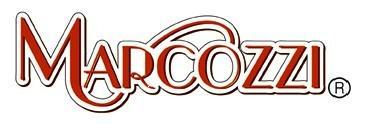 INDAGINE SULLA SODDISFAZIONE DEL CLIENTEPasta all’uovo lungaXPasta all’uovo lungaPasta all’uovo cortaPasta all’uovo minestrePasta all’uovo aromatizzataPasta all’uovo BiologicaPasta di farro 100% integrale biologicaPasta all’uovo marchio QMBuonoXInsufficienteSufficienteBuonoOttimoNon soBuonoXInsufficienteSufficienteBuonoOttimoNon soInsufficienteSufficienteBuonoOttimoNon soInsufficienteSufficienteBuonoOttimoNon soInsufficienteSufficienteBuonoOttimoNon soInsufficienteSufficienteBuonoOttimoNon soInsufficienteSufficienteBuonoOttimoNon soInsufficienteSufficienteBuonoOttimoNon soDati valutatore:
ConsumatoreNome Cognome: _______________________________________________________________________________Indirizzo:______________________________________________________________________________________FAX:__________________________  N° Telefono:________________________  E-Mail:______________________Negoziante:Nome:________________________________________  nome Negozio ___________________________________
Indirizzo:______________________________________________________________________________________FAX:__________________________  N° Telefono:________________________  E-Mail:______________________Informativa sul trattamento dei dati personali Ai sensi e per gli effetti del Dlgs  30 giugno 2003, n. 196, Vi informiamo che i dati da Lei volontariamente forniti o acquisiti nell'ambito dei servizi da noi prestati, saranno oggetto di trattamento, nel rispetto delle disposizioni menzionate e degli obblighi di riservatezza